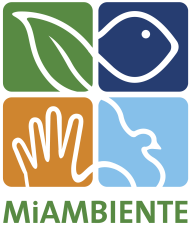 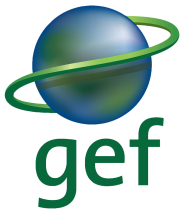 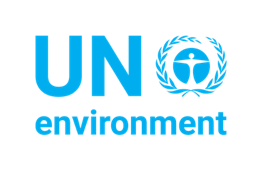 AGENDA TALLERLanzamiento contrato ICGEB “Actalizacion de Marco Legal y Fortalecimiento Insitucional” con La Comision Nacional de Bioseguridad (CNB) y sus 3 Comités SectorialesMartes 15 de octubre: 9 am – 4 pm9 am - 10:45 amPresentación de ICGEB y sus antecedentesObjetivos, productos, metodología y plan de trabajo propuesto para Panama10:45 am – 11 am: Café11 am – 12:30 pm Presentación de cronograma Sesión de preguntas, respuestas, retroalimentaciónIncorporación de sugerencias al plan de trabajo12:30 pm – 1:30 pm Almuerzo1:30 pm – 3:00 pm Recopilación de línea base para el proyecto3:00 pm - 3:15 pm Café3:15 pm – 4 pmEstablecimiento de prioridades de la CNB para el proyectoAGENDA TALLERLanzamiento contrato ICGEB “Actalizacion de Marco Legal y Fortalecimiento Insitucional” con La Comision Nacional de Bioseguridad (CNB) y sus 3 Comités SectorialesMiércoles 16 de octubre: 9 am – 4 pm9 am - 10:45  amPresentación de CNB de los instrumentos de gestión y borradores existentes. Identificación de fortalezas y retos principales que enfrentan para gestión.10:45 am – 11 am: Cafém – 12:30 pm Presentación de los instrumentos de gestión y borradores existentes por el comité agropeciario, el comité ambiental y el comité de salud. Identificación de fortalezas y retos principales que enfrentan para gestión.12:30  pm – 1:30 pm  Almuerzo1:30 pm – 3:00 pm Mesas de trabajo para avanzar instrumentos de gestión prioritarios3:00 pm- 3:15 pm Café3:15 pm – 4:00 pm Presentación de pasos a seguir para el desarrollo de instrumentos de gestión, por la CNB y cada comité sectorial. 